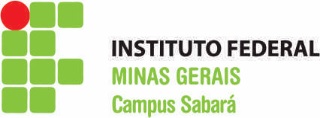 	IFMG Instituto Federal de Minas GeraisCampus Sabará      Data: ____/____/_______                Requisitante: _________________________________________                                                                  Centro de Custo: __________________      /     Responsável: _________________________________________CONTROLE DE REQUISIÇÃO DE MATERIAL AO ALMOXARIFADOPROFISSIONAIS DA ÁREA DE COMPRAS E ESTOQUEAtendido por: ___________________________________                          Recebido por: ___________________________________            Data: _____/______/______                                                                          Data: _____/______/______ -----------------------------------------------------------------------------------------------------------------------------------------------------IFMG Instituto Federal de Minas GeraisCampus Sabará      Data: ____/____/_______                Requisitante: _________________________________________                                                                  Centro de Custo: __________________      /     Responsável: _________________________________________CONTROLE DE REQUISIÇÃO DE MATERIAL AO ALMOXARIFADOPROFISSIONAIS DA ÁREA DE COMPRAS E ESTOQUEAtendido por: ___________________________________                          Recebido por: ___________________________________            Data: _____/______/______                                                                          Data: _____/______/______